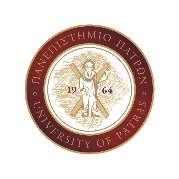 ΠΑΝΕΠΙΣΤΗΜΙΟ ΠΑΤΡΩΝ ΕΙΔΙΚΟΣ ΛΟΓΑΡΙΑΣΜΟΣ ΚΟΝΔΥΛΙΩΝ ΕΡΕΥΝΑΣ – Ν. 4485/2017Α.Φ.Μ.: 998219694 – Α΄ Δ.Ο.Υ. ΠΑΤΡΩΝΤΗΛ: 2610-997888  FAX: 2610-996677 E-mail: rescom@upatras.gr – Url:  http://research.upatras.grΤροποποιητική Πράξη Σύμβασης/ΣυμφωνητικούΤροποποιητική Πράξη Σύμβασης/ΣυμφωνητικούΤροποποιητική Πράξη Σύμβασης/ΣυμφωνητικούΤροποποιητική Πράξη Σύμβασης/ΣυμφωνητικούΤροποποιητική Πράξη Σύμβασης/ΣυμφωνητικούΤροποποιητική Πράξη Σύμβασης/ΣυμφωνητικούΤροποποιητική Πράξη Σύμβασης/ΣυμφωνητικούΤροποποιητική Πράξη Σύμβασης/ΣυμφωνητικούΤροποποιητική Πράξη Σύμβασης/ΣυμφωνητικούΤροποποιητική Πράξη Σύμβασης/ΣυμφωνητικούΠάτρα, σήμερα την ……………………………. στο γραφείο της Γραμματείας του Ε.Λ.Κ.Ε. του Πανεπιστημίου Πατρών οι συμβαλλόμενοι: Πάτρα, σήμερα την ……………………………. στο γραφείο της Γραμματείας του Ε.Λ.Κ.Ε. του Πανεπιστημίου Πατρών οι συμβαλλόμενοι: Πάτρα, σήμερα την ……………………………. στο γραφείο της Γραμματείας του Ε.Λ.Κ.Ε. του Πανεπιστημίου Πατρών οι συμβαλλόμενοι: Πάτρα, σήμερα την ……………………………. στο γραφείο της Γραμματείας του Ε.Λ.Κ.Ε. του Πανεπιστημίου Πατρών οι συμβαλλόμενοι: Πάτρα, σήμερα την ……………………………. στο γραφείο της Γραμματείας του Ε.Λ.Κ.Ε. του Πανεπιστημίου Πατρών οι συμβαλλόμενοι: Πάτρα, σήμερα την ……………………………. στο γραφείο της Γραμματείας του Ε.Λ.Κ.Ε. του Πανεπιστημίου Πατρών οι συμβαλλόμενοι: Πάτρα, σήμερα την ……………………………. στο γραφείο της Γραμματείας του Ε.Λ.Κ.Ε. του Πανεπιστημίου Πατρών οι συμβαλλόμενοι: Πάτρα, σήμερα την ……………………………. στο γραφείο της Γραμματείας του Ε.Λ.Κ.Ε. του Πανεπιστημίου Πατρών οι συμβαλλόμενοι: Πάτρα, σήμερα την ……………………………. στο γραφείο της Γραμματείας του Ε.Λ.Κ.Ε. του Πανεπιστημίου Πατρών οι συμβαλλόμενοι: Πάτρα, σήμερα την ……………………………. στο γραφείο της Γραμματείας του Ε.Λ.Κ.Ε. του Πανεπιστημίου Πατρών οι συμβαλλόμενοι: α) Καθηγητής κ. ………………, Πρύτανης ή Αναπλ. Πρύτανη, Πρόεδρος της Επιτροπής Ερευνώνα) Καθηγητής κ. ………………, Πρύτανης ή Αναπλ. Πρύτανη, Πρόεδρος της Επιτροπής Ερευνώνα) Καθηγητής κ. ………………, Πρύτανης ή Αναπλ. Πρύτανη, Πρόεδρος της Επιτροπής Ερευνώνα) Καθηγητής κ. ………………, Πρύτανης ή Αναπλ. Πρύτανη, Πρόεδρος της Επιτροπής Ερευνώνα) Καθηγητής κ. ………………, Πρύτανης ή Αναπλ. Πρύτανη, Πρόεδρος της Επιτροπής Ερευνώνα) Καθηγητής κ. ………………, Πρύτανης ή Αναπλ. Πρύτανη, Πρόεδρος της Επιτροπής Ερευνώνα) Καθηγητής κ. ………………, Πρύτανης ή Αναπλ. Πρύτανη, Πρόεδρος της Επιτροπής Ερευνώνα) Καθηγητής κ. ………………, Πρύτανης ή Αναπλ. Πρύτανη, Πρόεδρος της Επιτροπής Ερευνώνα) Καθηγητής κ. ………………, Πρύτανης ή Αναπλ. Πρύτανη, Πρόεδρος της Επιτροπής Ερευνώνα) Καθηγητής κ. ………………, Πρύτανης ή Αναπλ. Πρύτανη, Πρόεδρος της Επιτροπής Ερευνώνβ)	 β)	 β)	 β)	 β)	 β)	 β)	 ανάδοχος καιανάδοχος καιανάδοχος καιγ)γ)γ)γ)γ)γ)γ)Επιστημονικός/ή Υπεύθυνος/η,Επιστημονικός/ή Υπεύθυνος/η,Επιστημονικός/ή Υπεύθυνος/η,Κατόπιν της από ............................................ πρότασης του/της Επιστημονικού /ης Υπεύθυνου/ης, Κατόπιν της από ............................................ πρότασης του/της Επιστημονικού /ης Υπεύθυνου/ης, Κατόπιν της από ............................................ πρότασης του/της Επιστημονικού /ης Υπεύθυνου/ης, Κατόπιν της από ............................................ πρότασης του/της Επιστημονικού /ης Υπεύθυνου/ης, Κατόπιν της από ............................................ πρότασης του/της Επιστημονικού /ης Υπεύθυνου/ης, Κατόπιν της από ............................................ πρότασης του/της Επιστημονικού /ης Υπεύθυνου/ης, Κατόπιν της από ............................................ πρότασης του/της Επιστημονικού /ης Υπεύθυνου/ης, Κατόπιν της από ............................................ πρότασης του/της Επιστημονικού /ης Υπεύθυνου/ης, Κατόπιν της από ............................................ πρότασης του/της Επιστημονικού /ης Υπεύθυνου/ης, Κατόπιν της από ............................................ πρότασης του/της Επιστημονικού /ης Υπεύθυνου/ης, σύμφωνα με απόφαση της Επιτροπής Ερευνών που ελήφθη στην αριθμ.:σύμφωνα με απόφαση της Επιτροπής Ερευνών που ελήφθη στην αριθμ.:σύμφωνα με απόφαση της Επιτροπής Ερευνών που ελήφθη στην αριθμ.:σύμφωνα με απόφαση της Επιτροπής Ερευνών που ελήφθη στην αριθμ.:σύμφωνα με απόφαση της Επιτροπής Ερευνών που ελήφθη στην αριθμ.:σύμφωνα με απόφαση της Επιτροπής Ερευνών που ελήφθη στην αριθμ.:σύμφωνα με απόφαση της Επιτροπής Ερευνών που ελήφθη στην αριθμ.:σύμφωνα με απόφαση της Επιτροπής Ερευνών που ελήφθη στην αριθμ.:σύμφωνα με απόφαση της Επιτροπής Ερευνών που ελήφθη στην αριθμ.:σύμφωνα με απόφαση της Επιτροπής Ερευνών που ελήφθη στην αριθμ.:Συνεδρίασή της, τροποποιούμε τ.... από Συνεδρίασή της, τροποποιούμε τ.... από Συνεδρίασή της, τροποποιούμε τ.... από Συνεδρίασή της, τροποποιούμε τ.... από Συνεδρίασή της, τροποποιούμε τ.... από Συνεδρίασή της, τροποποιούμε τ.... από Συνεδρίασή της, τροποποιούμε τ.... από Συνεδρίασή της, τροποποιούμε τ.... από Συνεδρίασή της, τροποποιούμε τ.... από Συνεδρίασή της, τροποποιούμε τ.... από στο έργο με Κωδ. Προγρ.στο έργο με Κωδ. Προγρ.στο έργο με Κωδ. Προγρ.με Επιστημονικό Υπεύθυνο τον/την με Επιστημονικό Υπεύθυνο τον/την με Επιστημονικό Υπεύθυνο τον/την με Επιστημονικό Υπεύθυνο τον/την με Επιστημονικό Υπεύθυνο τον/την με Επιστημονικό Υπεύθυνο τον/την με Επιστημονικό Υπεύθυνο τον/την που έχει συναφθεί με τους νόμιμα συμβαλλόμενους ως προς το:που έχει συναφθεί με τους νόμιμα συμβαλλόμενους ως προς το:που έχει συναφθεί με τους νόμιμα συμβαλλόμενους ως προς το:που έχει συναφθεί με τους νόμιμα συμβαλλόμενους ως προς το:που έχει συναφθεί με τους νόμιμα συμβαλλόμενους ως προς το:που έχει συναφθεί με τους νόμιμα συμβαλλόμενους ως προς το:που έχει συναφθεί με τους νόμιμα συμβαλλόμενους ως προς το:που έχει συναφθεί με τους νόμιμα συμβαλλόμενους ως προς το:που έχει συναφθεί με τους νόμιμα συμβαλλόμενους ως προς το:που έχει συναφθεί με τους νόμιμα συμβαλλόμενους ως προς το:Διάστημα:ΑπόΑπόΑπόΈωςΈωςΣεΣεΣεΈωςΠοσό:Από (€ )Από (€ )Από (€ )Από (€ )Σε (€ )Σε (€ )Σε (€ )Σε (€ )Σε (€ )Αντικείμενο: (αναγράφεται το νέο αντικείμενο)Αντικείμενο: (αναγράφεται το νέο αντικείμενο)Αντικείμενο: (αναγράφεται το νέο αντικείμενο)Αντικείμενο: (αναγράφεται το νέο αντικείμενο)Αντικείμενο: (αναγράφεται το νέο αντικείμενο)Αντικείμενο: (αναγράφεται το νέο αντικείμενο)Αντικείμενο: (αναγράφεται το νέο αντικείμενο)Αντικείμενο: (αναγράφεται το νέο αντικείμενο)Αντικείμενο: (αναγράφεται το νέο αντικείμενο)Αντικείμενο: (αναγράφεται το νέο αντικείμενο)των λοιπών όρων τ….. από …………………………….……….. παραμενόντων  ως  έχουν.των λοιπών όρων τ….. από …………………………….……….. παραμενόντων  ως  έχουν.των λοιπών όρων τ….. από …………………………….……….. παραμενόντων  ως  έχουν.των λοιπών όρων τ….. από …………………………….……….. παραμενόντων  ως  έχουν.των λοιπών όρων τ….. από …………………………….……….. παραμενόντων  ως  έχουν.των λοιπών όρων τ….. από …………………………….……….. παραμενόντων  ως  έχουν.των λοιπών όρων τ….. από …………………………….……….. παραμενόντων  ως  έχουν.των λοιπών όρων τ….. από …………………………….……….. παραμενόντων  ως  έχουν.των λοιπών όρων τ….. από …………………………….……….. παραμενόντων  ως  έχουν.των λοιπών όρων τ….. από …………………………….……….. παραμενόντων  ως  έχουν.*Παρακαλώ προσκομίζετε τρία (3) αντίτυπα*Παρακαλώ προσκομίζετε τρία (3) αντίτυπα*Παρακαλώ προσκομίζετε τρία (3) αντίτυπα*Παρακαλώ προσκομίζετε τρία (3) αντίτυπα*Παρακαλώ προσκομίζετε τρία (3) αντίτυπα*Παρακαλώ προσκομίζετε τρία (3) αντίτυπα*Παρακαλώ προσκομίζετε τρία (3) αντίτυπα*Παρακαλώ προσκομίζετε τρία (3) αντίτυπα*Παρακαλώ προσκομίζετε τρία (3) αντίτυπα*Παρακαλώ προσκομίζετε τρία (3) αντίτυπαΠάτρα,	     /       /20Πάτρα,	     /       /20Πάτρα,	     /       /20Πάτρα,	     /       /20Πάτρα,	     /       /20Ο/Η ΔικαιούχοςΟ/Η ΔικαιούχοςΟ Πρόεδρος της Επιτροπής ΕρευνώνΟ Πρόεδρος της Επιτροπής ΕρευνώνΟ Πρόεδρος της Επιτροπής ΕρευνώνΟ Πρόεδρος της Επιτροπής ΕρευνώνΟ Πρόεδρος της Επιτροπής ΕρευνώνΟ Πρόεδρος της Επιτροπής ΕρευνώνΕπιστημονικός ΥπεύθυνοςΕπιστημονικός Υπεύθυνος